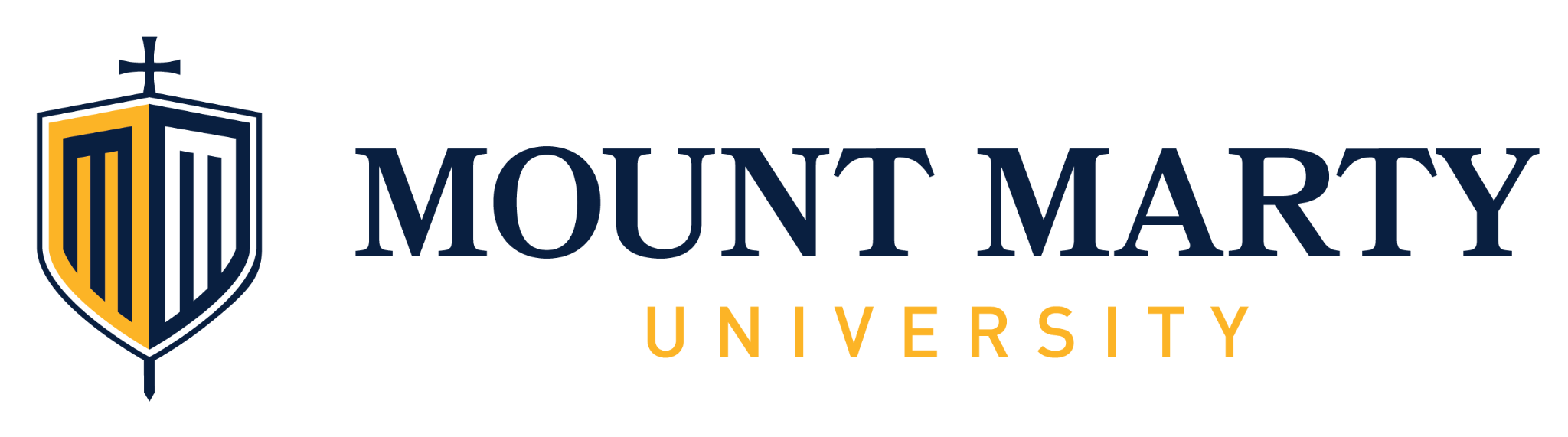 Benedictine Sisters Faculty Development FormApplicant Name: _________________________Project Title: _________________________DescriptionSpecific Learning Outcomes/Benefit to the Students or to MMUItemized Budget *up to $1,000Infrastructural Requirements*what equipment, supplies, lab space, office space, etc. will be needed?Assessment*How will you measure the benefit of this program to the students?ApprovalsFaculty/Undergraduate Research Committee: _________________________Dean of Faculty: _________________________Turn in form to Andy Henrickson, Chair of the Faculty Development Committee via email.